Usage:Ripping and cutting lumberSpecifications:Blade Size:1677M  7 ¼”120 volts15 amps5,300 blade RPMSafety:Don’t operate if damage to plug, cord or receptacle.Must use eye protection.Grip saw firmly.Plan cuts prior to cutting.operations:Mark cut line on wood.Connect power cord to saw.Squeeze trigger and start cut.Follow cut line previously marked.maintenance:Wipe down saw after use.Inspect blade for chipped teeth.Inspect power cord for nicks and plug for bent prongs.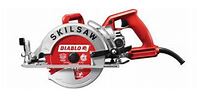 